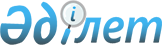 О внесении изменений в решение областного маслихата от 11 декабря 2019 года № 423/36 "Об областном бюджете на 2020 - 2022 годы"Решение Павлодарского областного маслихата от 30 октября 2020 года № 514/43. Зарегистрировано Департаментом юстиции Павлодарской области 6 ноября 2020 года № 7008
      В соответствии с пунктом 4 статьи 106 Бюджетного кодекса Республики Казахстан от 4 декабря 2008 года, подпунктом 1) пункта 1 статьи 6 Закона Республики Казахстан от 23 января 2001 года "О местном государственном управлении и самоуправлении в Республике Казахстан" Павлодарский областной маслихат РЕШИЛ:
      1. Внести в решение областного маслихата от 11 декабря 2019 года № 423/36 "Об областном бюджете на 2020 - 2022 годы" (зарегистрированное в Реестре государственной регистрации нормативных правовых актов за № 6665, опубликованное 19 декабря 2019 года в Эталонном контрольном банке нормативных правовых актов Республики Казахстан в электронном виде) следующие изменения:
      1) пункт 1 указанного решения изложить в следующей редакции:
      "1. Утвердить областной бюджет на 2020 - 2022 годы согласно приложениям 1, 2 и 3 соответственно, в том числе на 2020 год в следующих объемах:
      1) доходы – 248156896 тысяч тенге, в том числе:
      налоговые поступления – 36235346 тысяч тенге; 
      неналоговые поступления – 1462753 тысячи тенге;
      поступления от продажи основного капитала – 176723 тысячи тенге;
      поступления трансфертов – 210282074 тысячи тенге;
      2) затраты – 256467260 тысяч тенге; 
      3) чистое бюджетное кредитование – 28379939 тысяч тенге, в том числе:
      бюджетные кредиты – 37042393 тысячи тенге;
      погашение бюджетных кредитов – 8662454 тысячи тенге;
      4) сальдо по операциям с финансовыми активами – 2757784 тысячи тенге, в том числе:
      приобретение финансовых активов – 2761483 тысячи тенге;
      поступления от продажи финансовых активов государства – 3699 тысяч тенге;
      5) дефицит (профицит) бюджета – -39448087 тысяч тенге;
      6) финансирование дефицита (использование профицита) бюджета – 39448087 тысяч тенге.";
      2) пункт 7 указанного решения изложить в следующей редакции:
      "7. Учесть, что в областном бюджете на 2020 год предусмотрены целевые текущие трансферты районным (городов областного значения) бюджетам в следующих размерах:
      2453181 тысяча тенге – на расходы текущего и капитального характера в сфере образования;
      164383 тысячи тенге – на реализацию мероприятий, направленных на развитие рынка труда в рамках Государственной программы развития продуктивной занятости и массового предпринимательства на 2017 - 2021 годы "Еңбек";
      41445 тысяч тенге – на оказание специальных социальных услуг детям-инвалидам;
      116727 тысяч тенге – на социальные выплаты семьям, воспитывающим детей-инвалидов до 18 лет;
      541152 тысячи тенге – на проведение мероприятий в сфере коммунального хозяйства;
      2636 тысяч тенге – на возмещение стоимости владельцам сельскохозяйственных животных, больных бруцеллезом, направляемых на санитарный убой;
      2569667 тысяч тенге – на финансирование приоритетных проектов транспортной инфраструктуры;
      1501113 тысяч тенге – на проведение капитального, среднего и текущего ремонтов автомобильных дорог районного значения и улиц населенных пунктов;
      271146 тысяч тенге – на реализацию мероприятий по социальной и инженерной инфраструктуре в сельских населенных пунктах в рамках проекта "Ауыл-Ел бесігі";
      66000 тысяч тенге – на организацию службы с единым номером "109".";
      3) пункт 8 указанного решения изложить в следующей редакции:
      "8. Учесть, что в областном бюджете на 2020 год предусмотрены целевые трансферты на развитие районным (городов областного значения) бюджетам в следующих размерах:
      1934337 тысяч тенге – на развитие объектов образования;
      2591303 тысячи тенге – на строительство или реконструкцию жилья коммунального жилищного фонда;
      511096 тысяч тенге – на развитие или обустройство инженерно-коммуникационной инфраструктуры;
      3048410 тысяч тенге – на развитие системы водоснабжения в сельских населенных пунктах;
      1135917 тысяч тенге – на развитие системы водоснабжения и водоотведения;
      1026088 тысяч тенге – на развитие теплоэнергетической системы;
      105183 тысячи тенге – на развитие коммунального хозяйства;
      128656 тысяч тенге – на развитие индустриальной инфраструктуры в рамках Государственной программы поддержки и развития бизнеса "Дорожная карта бизнеса-2025";
      94014 тысяч тенге – на развитие объектов спорта;
      159001 тысяча тенге – на развитие инженерной инфраструктуры в рамках Государственной программы развития регионов до 2025 года;
      99425 тысяч тенге – на развитие социальной инфраструктуры в сельских населенных пунктах в рамках проекта "Ауыл-Ел бесігі";
      243799 тысяч тенге – на реализацию бюджетных инвестиционных проектов в моногородах;
      37787 тысяч тенге – на развитие объектов сельского хозяйства.";
      4) пункт 9 указанного решения изложить в следующей редакции:
      "9. Установить на 2020 год объемы целевых текущих трансфертов из республиканского бюджета, передаваемых по областным программам районным (городов областного значения) бюджетам, в следующих размерах:
      1435310 тысяч тенге – на увеличение оплаты труда педагогов государственных организаций дошкольного образования;
      199028 тысяч тенге – на доплату за квалификационную категорию педагогам государственных организаций дошкольного образования;
      7518276 тысяч тенге – на увеличение оплаты труда педагогов государственных организаций среднего образования;
      3023710 тысяч тенге – на доплату за квалификационную категорию педагогам государственных организаций среднего образования;
      743280 тысяч тенге – на апробирование подушевого финансирования организаций среднего образования;
      1752368 тысяч тенге – на выплату государственной адресной социальной помощи;
      1151845 тысяч тенге – на гарантированный социальный пакет, в том числе на обеспечение продуктово-бытовыми наборами в cвязи с чрезвычайным положением;
      216456 тысяч тенге – на размещение государственного социального заказа в неправительственных организациях;
      85702 тысячи тенге – на установление доплат к заработной плате работников, предоставляющих специальные социальные услуги в государственных организациях социальной защиты населения;
      442685 тысяч тенге – на установление доплат к должностному окладу за особые условия труда управленческому и основному персоналу в организациях культуры и архивных учреждениях;
      3321853 тысячи тенге – на финансирование приоритетных проектов транспортной инфраструктуры;
      3683351 тысяча тенге – на приобретение жилья для переселенцев из трудоизбыточных регионов в рамках Государственной программы развития продуктивной занятости и массового предпринимательства на 2017 - 2021 годы "Еңбек";
      2462287 тысяч тенге – на реализацию мероприятий, направленных на развитие рынка труда в рамках Государственной программы развития продуктивной занятости и массового предпринимательства на 2017 - 2021 годы "Еңбек";
      407655 тысяч тенге – на обеспечение прав и улучшение качества жизни инвалидов;
      10412 тысяч тенге – на субсидирование затрат работодателя на создание специальных рабочих мест для трудоустройства инвалидов;
      2409918 тысяч тенге – на реализацию мероприятий по социальной и инженерной инфраструктуре в сельских населенных пунктах в рамках проекта "Ауыл-Ел бесігі";
      7333073 тысячи тенге – на компенсацию потерь в связи со снижением налоговой нагрузки для субъектов малого и среднего бизнеса;
      5529368 тысяч тенге – на обеспечение занятости за счет развития инфраструктуры и жилищно-коммунального хозяйства в рамках Дорожной карты занятости на 2020 - 2021 годы;
      1528200 тысяч тенге – на возмещение платежей населения по оплате коммунальных услуг в режиме чрезвычайного положения в Республике Казахстан.";
      5) пункт 10 указанного решения изложить в следующей редакции:
      "10. Установить на 2020 год объемы целевых трансфертов на развитие из республиканского бюджета, передаваемых по областным программам районным (городов областного значения) бюджетам, в следующих размерах:
      838276 тысяч тенге – на развитие социальной инфраструктуры в сельских населенных пунктах в рамках проекта "Ауыл-Ел бесігі";
      10907719 тысяч тенге – на развитие системы водоснабжения в сельских населенных пунктах;
      6709811 тысяч тенге – на развитие системы водоснабжения и водоотведения;
      2946133 тысячи тенге – на строительство или реконструкцию жилья коммунального жилищного фонда;
      3035112 тысяч тенге – на развитие или обустройство инженерно-коммуникационной инфраструктуры;
      1105000 тысяч тенге – на развитие инженерной инфраструктуры в рамках Государственной программы развития регионов до 2025 года;
      2095429 тысяч тенге – на реализацию бюджетных инвестиционных проектов в моногородах;
      335765 тысяч тенге – на развитие теплоэнергетической системы;
      3879542 тысячи тенге – на обеспечение занятости за счет развития инфраструктуры и жилищно-коммунального хозяйства в рамках Дорожной карты занятости на 2020 - 2021 годы.";
      6) приложения 1, 2, 3 к указанному решению изложить в новой редакции согласно приложениям 1, 2, 3 к настоящему решению.
      2. Контроль за исполнением настоящего решения возложить на постоянную комиссию областного маслихата по экономике и бюджету.
      3. Настоящее решение вводится в действие с 1 января 2020 года. Областной бюджет на 2020 год
(с изменениями) Областной бюджет на 2021 год
(с изменениями) Областной бюджет на 2022 год
(с изменениями)
					© 2012. РГП на ПХВ «Институт законодательства и правовой информации Республики Казахстан» Министерства юстиции Республики Казахстан
				
      Председатель сессии Павлодарского

      областного маслихата 

М. Бугубаев

      Секретарь Павлодарского областного маслихата 

Б. Бексеитова
Приложение 1
к решению Павлодарского
областного маслихата
от 30 октября 2020 года
№ 514/43Приложение 1
к решению Павлодарского
областного маслихата
от 11 декабря 2019 года
№ 423/36
Категория
Категория
Категория
Категория
Сумма (тысяч тенге)
Класс
Класс
Класс
Сумма (тысяч тенге)
Подкласс
Подкласс
Сумма (тысяч тенге)
Наименование
Сумма (тысяч тенге)
1
2
3
4
5
1. Доходы
248 156 896
1
Налоговые поступления
36 235 346
01
Подоходный налог
12 007 866
1
Корпоративный подоходный налог
3 047 659
2
Индивидуальный подоходный налог
8 960 207
03
Социальный налог
8 217 781
1
Социальный налог
8 217 781
05
Внутренние налоги на товары, работы и услуги
16 009 699
3
Поступления за использование природных и других ресурсов
15 989 699
4
Сборы за ведение предпринимательской и профессиональной деятельности
20 000
2
Неналоговые поступления
1 462 753
01
Доходы от государственной собственности
242 580
1
Поступления части чистого дохода государственных предприятий
14 684
3
Дивиденды на государственные пакеты акций, находящиеся в государственной собственности
20
4
Доходы на доли участия в юридических лицах, находящиеся в государственной собственности
3 686
5
Доходы от аренды имущества, находящегося в государственной собственности
48 100
7
Вознаграждения по кредитам, выданным из государственного бюджета
176 090
03
Поступления денег от проведения государственных закупок, организуемых государственными учреждениями, финансируемыми из государственного бюджета
236
1
Поступления денег от проведения государственных закупок, организуемых государственными учреждениями, финансируемыми из государственного бюджета
236
04
Штрафы, пени, санкции, взыскания, налагаемые государственными учреждениями, финансируемыми из государственного бюджета, а также содержащимися и финансируемыми из бюджета (сметы расходов) Национального Банка Республики Казахстан
709 918
1
Штрафы, пени, санкции, взыскания, налагаемые государственными учреждениями, финансируемыми из государственного бюджета, а также содержащимися и финансируемыми из бюджета (сметы расходов) Национального Банка Республики Казахстан, за исключением поступлений от организаций нефтяного сектора и в Фонд компенсации потерпевшим
709 918
06
Прочие неналоговые поступления
510 019
1
Прочие неналоговые поступления
510 019
3
Поступления от продажи основного капитала
176 723
01
Продажа государственного имущества, закрепленного за государственными учреждениями
176 723
1
Продажа государственного имущества, закрепленного за государственными учреждениями
176 723
4
Поступления трансфертов 
210 282 074
01
Трансферты из нижестоящих органов государственного управления
47 654 283
2
Трансферты из районных (городов областного значения) бюджетов
47 654 283
02
Трансферты из вышестоящих органов государственного управления
162 627 791
1
Трансферты из республиканского бюджета
162 627 791
Функциональная группа
Функциональная группа
Функциональная группа
Функциональная группа
Функциональная группа
Сумма (тысяч тенге)
Функциональная подгруппа 
Функциональная подгруппа 
Функциональная подгруппа 
Функциональная подгруппа 
Сумма (тысяч тенге)
Администратор бюджетных программ
Администратор бюджетных программ
Администратор бюджетных программ
Сумма (тысяч тенге)
Программа
Программа
Сумма (тысяч тенге)
Наименование
Сумма (тысяч тенге)
1
2
3
4
5
6
2. Затраты
256 467 260
01
Государственные услуги общего характера
2 920 919
1
Представительные, исполнительные и другие органы, выполняющие общие функции государственного управления
2 023 219
110
Аппарат маслихата области
59 074
001
Услуги по обеспечению деятельности маслихата области
59 074
120
Аппарат акима области
1 571 371
001
Услуги по обеспечению деятельности акима области
1 519 597
004
Капитальные расходы государственного органа
18 344
007
Капитальные расходы подведомственных государственных учреждений и организаций
24 260
009
Обеспечение и проведение выборов акимов городов районного значения, сел, поселков, сельских округов
9 170
282
Ревизионная комиссия области
197 539
001
Услуги по обеспечению деятельности ревизионной комиссии области
195 242
003
Капитальные расходы государственного органа
2 297
747
Управление информации и общественного развития области
195 235
075
Обеспечение деятельности Ассамблеи народа Казахстана области
195 235
2
Финансовая деятельность
299 316
257
Управление финансов области
230 914
001
Услуги по реализации государственной политики в области исполнения местного бюджета и управления коммунальной собственностью 
215 135
009
Приватизация, управление коммунальным имуществом, постприватизационная деятельность и регулирование споров, связанных с этим
12 779
013
Капитальные расходы государственного органа
3 000
718
Управление государственных закупок области
68 402
001
Услуги по реализации государственной политики в области государственных закупок на местном уровне
68 402
5
Планирование и статистическая деятельность
290 263
258
Управление экономики и бюджетного планирования области
290 263
001
Услуги по реализации государственной политики в области формирования и развития экономической политики, системы государственного планирования
287 064
005
Капитальные расходы государственного органа
2 326
061
Экспертиза и оценка документации по вопросам бюджетных инвестиций и государственно-частного партнерства, в том числе концессии
873
9
Прочие государственные услуги общего характера
308 121
700
Управление недропользования, окружающей среды и водных ресурсов области
259 821
001
Услуги по реализации государственной политики в сфере недропользования, окружающей среды и водных ресурсов на местном уровне
163 080
032
Капитальные расходы подведомственных государственных учреждений и организаций
96 741
747
Управление информации и общественного развития области
48 300
078
Изучение и анализ религиозной ситуации в регионе
48 300
02
Оборона
333 552
1
Военные нужды
44 690
736
Управление по мобилизационной подготовке и гражданской защите области
44 690
003
Мероприятия в рамках исполнения всеобщей воинской обязанности
39 690
007
Подготовка территориальной обороны и территориальная оборона областного масштаба
5 000
2
Организация работы по чрезвычайным ситуациям
288 862
271
Управление строительства области
1 500
002
Развитие объектов мобилизационной подготовки и чрезвычайных ситуаций
1 500
287
Территориальный орган, уполномоченных органов в области чрезвычайных ситуаций природного и техногенного характера, гражданской обороны, финансируемый из областного бюджета
132 884
002
Капитальные расходы территориального органа и подведомственных государственных учреждений
115 802
004
Предупреждение и ликвидация чрезвычайных ситуаций областного масштаба
17 082
736
Управление по мобилизационной подготовке и гражданской защите области
154 478
001
Услуги по реализации государственной политики на местном уровне в области мобилизационной подготовки и гражданской защиты
51 858
005
Мобилизационная подготовка и мобилизация областного масштаба
75 451
009
Капитальные расходы государственного органа
3 663
032
Капитальные расходы подведомственных государственных учреждений и организаций
23 506
03
Общественный порядок, безопасность, правовая, судебная, уголовно-исполнительная деятельность
8 867 323
1
Правоохранительная деятельность
8 867 323
252
Исполнительный орган внутренних дел, финансируемый из областного бюджета
8 867 323
001
Услуги по реализации государственной политики в области обеспечения охраны общественного порядка и безопасности на территории области
6 639 714
003
Поощрение граждан, участвующих в охране общественного порядка
6 900
006
Капитальные расходы государственного органа
2 220 709
04
Образование
40 875 033
2
Начальное, основное среднее и общее среднее образование
8 874 249
261
Управление образования области
7 132 659
003
Общеобразовательное обучение по специальным образовательным учебным программам
1 818 352
006
Общеобразовательное обучение одаренных детей в специализированных организациях образования
4 757 719
055
Дополнительное образование для детей
556 588
271
Управление строительства области
157 755
086
Строительство и реконструкция объектов начального, основного среднего и общего среднего образования
157 755
746
Управление по развитию туризма и спорта области
1 583 835
006
Дополнительное образование для детей и юношества по спорту
881 331
007
Общеобразовательное обучение одаренных в спорте детей в специализированных организациях образования
702 504
4
Техническое и профессиональное, послесреднее образование
9 636 291
253
Управление здравоохранения области
423 644
043
Подготовка специалистов в организациях технического и профессионального, послесреднего образования
423 644
261
Управление образования области
9 062 194
024
Подготовка специалистов в организациях технического и профессионального образования
9 006 528
025
Подготовка специалистов в организациях послесреднего образования
55 666
271
Управление строительства области
150 453
099
Строительство и реконструкция объектов технического, профессионального и послесреднего образования
150 453
5
Переподготовка и повышение квалификации специалистов
2 192 763
120
Аппарат акима области
22 806
019
Обучение участников избирательного процесса
22 806
261
Управление образования области
2 169 957
052
Повышение квалификации, подготовка и переподготовка кадров в рамках Государственной программы развития продуктивной занятости и массового предпринимательства на 2017 – 2021 годы "Еңбек"
2 169 957
6
Высшее и послевузовское образование
275 226
253
Управление здравоохранения области
190 071
057
Подготовка специалистов с высшим, послевузовским образованием и оказание социальной поддержки обучающимся
190 071
261
Управление образования области
85 155
057
Подготовка специалистов с высшим, послевузовским образованием и оказание социальной поддержки обучающимся
85 155
9
Прочие услуги в области образования
19 896 504
261
Управление образования области
19 896 504
001
Услуги по реализации государственной политики на местном уровне в области образования 
192 354
004
Информатизация системы образования в областных государственных учреждениях образования 
52 580
005
Приобретение и доставка учебников, учебно-методических комплексов для областных государственных учреждений образования
109 263
007
Проведение школьных олимпиад, внешкольных мероприятий и конкурсов областного масштаба
139 225
011
Обследование психического здоровья детей и подростков и оказание психолого-медико-педагогической консультативной помощи населению
278 305
029
Методическая работа
272 075
067
Капитальные расходы подведомственных государственных учреждений и организаций
2 489 760
113
Целевые текущие трансферты нижестоящим бюджетам
16 362 942
05
Здравоохранение
19 237 247
2
Охрана здоровья населения
13 008 561
253
Управление здравоохранения области
1 911 286
006
Услуги по охране материнства и детства
215 085
007
Пропаганда здорового образа жизни
62 000
041
Дополнительное обеспечение гарантированного объема бесплатной медицинской помощи по решению местных представительных органов областей
1 448 922
042
Проведение медицинской организацией мероприятий, снижающих половое влечение, осуществляемые на основании решения суда
395
050
Возмещение лизинговых платежей по санитарному транспорту, приобретенных на условиях финансового лизинга
184 884
271
Управление строительства области
11 097 275
038
Строительство и реконструкция объектов здравоохранения 
11 097 275
3
Специализированная медицинская помощь
1 271 540
253
Управление здравоохранения области
1 271 540
027
Централизованный закуп и хранение вакцин и других медицинских иммунобиологических препаратов для проведения иммунопрофилактики населения
1 271 540
5
Другие виды медицинской помощи
91 694
253
Управление здравоохранения области
91 694
029
Областные базы специального медицинского снабжения
91 694
9
Прочие услуги в области здравоохранения
4 865 452
253
Управление здравоохранения области
4 865 452
001
Услуги по реализации государственной политики на местном уровне в области здравоохранения
241 111
008
Реализация мероприятий по профилактике и борьбе со СПИД в Республике Казахстан
184 943
016
Обеспечение граждан бесплатным или льготным проездом за пределы населенного пункта на лечение
8 344
018
Информационно-аналитические услуги в области здравоохранения
21 843
033
Капитальные расходы медицинских организаций здравоохранения
4 409 211
06
Социальная помощь и социальное обеспечение
12 622 875
1
Социальное обеспечение
4 329 706
256
Управление координации занятости и социальных программ области
3 172 191
002
Предоставление специальных социальных услуг для престарелых и инвалидов в медико-социальных учреждениях (организациях) общего типа, в центрах оказания специальных социальных услуг, в центрах социального обслуживания
873 973
012
Предоставление специальных социальных услуг для детей-инвалидов в государственных медико-социальных учреждениях (организациях) для детей с нарушениями функций опорно-двигательного аппарата, в центрах оказания специальных социальных услуг, в центрах социального обслуживания
144 821
013
Предоставление специальных социальных услуг для инвалидов с психоневрологическими заболеваниями, в психоневрологических медико-социальных учреждениях (организациях), в центрах оказания специальных социальных услуг, в центрах социального обслуживания
1 711 675
014
Предоставление специальных социальных услуг для престарелых, инвалидов, в том числе детей-инвалидов, в реабилитационных центрах
221 537
015
Предоставление специальных социальных услуг для детей-инвалидов с психоневрологическими патологиями в детских психоневрологических медико-социальных учреждениях (организациях), в центрах оказания специальных социальных услуг, в центрах социального обслуживания
220 185
261
Управление образования области
1 157 515
015
Социальное обеспечение сирот, детей, оставшихся без попечения родителей
1 157 515
2
Социальная помощь
1 319 996
256
Управление координации занятости и социальных программ области
1 319 996
003
Социальная поддержка инвалидов
1 319 996
9
Прочие услуги в области социальной помощи и социального обеспечения
6 973 173
256
Управление координации занятости и социальных программ области
6 861 192
001
Услуги по реализации государственной политики на местном уровне в области обеспечения занятости и реализации социальных программ для населения
193 512
007
Капитальные расходы государственного органа 
146
011
Оплата услуг по зачислению, выплате и доставке пособий и других социальных выплат
396
019
Реализация текущих мероприятий, направленных на развитие рынка труда в рамках Государственной программы развития продуктивной занятости и массового предпринимательства на 2017 – 2021 годы "Еңбек"
13 005
044
Реализация миграционных мероприятий на местном уровне
12 711
046
Обеспечение прав и улучшение качества жизни инвалидов в Республике Казахстан
90 064
053
Услуги по замене и настройке речевых процессоров к кохлеарным имплантам
36 162
067
Капитальные расходы подведомственных государственных учреждений и организаций
73 129
113
Целевые текущие трансферты нижестоящим бюджетам
6 442 067
297
Управление труда области
111 981
001
Услуги по реализации государственной политики в области регулирования трудовых отношений на местном уровне
105 186
003
Капитальные расходы государственного органа 
6 795
07
Жилищно-коммунальное хозяйство
15 718 382
2
Коммунальное хозяйство
15 258 911
271
Управление строительства области
47 408
030
Развитие коммунального хозяйства
47 408
279
Управление энергетики и жилищно-коммунального хозяйства области
15 211 503
001
Услуги по реализации государственной политики на местном уровне в области энергетики и жилищно-коммунального хозяйства
119 922
032
Субсидирование стоимости услуг по подаче питьевой воды из особо важных групповых и локальных систем водоснабжения, являющихся безальтернативными источниками питьевого водоснабжения
214 061
113
Целевые текущие трансферты нижестоящим бюджетам
2 639 743
114
Целевые трансферты на развитие нижестоящим бюджетам
12 237 777
3
Благоустройство населенных пунктов
459 471
279
Управление энергетики и жилищно-коммунального хозяйства области
459 471
041
Проведение профилактической дезинсекции и дератизации (за исключением дезинсекции и дератизации на территории природных очагов инфекционных и паразитарных заболеваний, а также в очагах инфекционных и паразитарных заболеваний)
459 471
08
Культура, спорт, туризм и информационное пространство
9 150 224
1
Деятельность в области культуры
2 044 222
748
Управление культуры, развития языков и архивного дела области
2 044 222
005
Поддержка культурно-досуговой работы
308 606
007
Обеспечение сохранности историко-культурного наследия и доступа к ним
544 177
008
Поддержка театрального и музыкального искусства
1 191 439
2
Спорт
4 023 302
746
Управление по развитию туризма и спорта области
4 023 302
001
Услуги по реализации государственной политики на местном уровне в сфере развития туризма и спорта
100 858
002
Проведение спортивных соревнований на областном уровне
14 951
003
Подготовка и участие членов областных сборных команд по различным видам спорта на республиканских и международных спортивных соревнованиях
2 585 603
032
Капитальные расходы подведомственных государственных учреждений и организаций
656 760
113
Целевые текущие трансферты нижестоящим бюджетам
665 130
3
Информационное пространство
1 259 618
747
Управление информации и общественного развития области
722 764
007
Услуги по проведению государственной информационной политики
722 764
748
Управление культуры, развития языков и архивного дела области
536 854
002
Развитие государственного языка и других языков народа Казахстана
30 506
009
Обеспечение функционирования областных библиотек
176 745
010
Обеспечение сохранности архивного фонда
329 603
4
Туризм
20 159
746
Управление по развитию туризма и спорта области
20 159
008
Регулирование туристской деятельности
20 159
9
Прочие услуги по организации культуры, спорта, туризма и информационного пространства
1 802 923
747
Управление информации и общественного развития области
443 187
001
Услуги по реализации государственной внутренней, молодежной политики и в сфере религиозной деятельности на местном уровне
211 274
003
Реализация мероприятий в сфере молодежной политики
229 277
005
Капитальные расходы государственного органа 
2 636
748
Управление культуры, развития языков и архивного дела области
1 359 736
001
Услуги по реализации государственной политики на местном уровне в области культуры, развития языков и архивного дела
158 061
032
Капитальные расходы подведомственных государственных учреждений и организаций
518 098
113
Целевые текущие трансферты нижестоящим бюджетам
683 577
10
Сельское, водное, лесное, рыбное хозяйство, особо охраняемые природные территории, охрана окружающей среды и животного мира, земельные отношения
29 728 243
1
Сельское хозяйство
26 078 826
255
Управление сельского хозяйства области
26 078 826
001
Услуги по реализации государственной политики на местном уровне в сфере сельского хозяйства
281 795
002
Субсидирование развития семеноводства
828 500
008
Субсидирование стоимости пестицидов, биоагентов (энтомофагов), предназначенных для проведения обработки против вредных и особо опасных вредных организмов с численностью выше экономического порога вредоносности и карантинных объектов
2 688 897
011
Организация строительства, реконструкции скотомогильников (биотермических ям) и обеспечение их содержания
8 753
013
Организация отлова и уничтожения бродячих собак и кошек
24 530
014
Субсидирование стоимости услуг по доставке воды сельскохозяйственным товаропроизводителям
132 000
018
Обезвреживание пестицидов
701
028
Услуги по транспортировке ветеринарных препаратов до пункта временного хранения
1 941
029
Мероприятия по борьбе с вредными организмами сельскохозяйственных культур
4 728
030
Централизованный закуп ветеринарных препаратов по профилактике и диагностике энзоотических болезней животных, услуг по их профилактике и диагностике, организация их хранения и транспортировки (доставки) 
49 059
036
Возмещение владельцам стоимости обезвреженных (обеззараженных) и переработанных без изъятия животных, продукции и сырья животного происхождения, представляющих опасность для здоровья животных и человека
2 513
046
Государственный учет и регистрация тракторов, прицепов к ним, самоходных сельскохозяйственных, мелиоративных и дорожно-строительных машин и механизмов
2 030
047
Субсидирование стоимости удобрений (за исключением органических)
1 105 544
049
Проведение мероприятий по идентификации сельскохозяйственных животных
6 958
050
Возмещение части расходов, понесенных субъектом агропромышленного комплекса, при инвестиционных вложениях
6 208 243
051
Субсидирование в рамках гарантирования и страхования займов субъектов агропромышленного комплекса
700 000
053
Субсидирование развития племенного животноводства, повышение продуктивности и качества продукции животноводства
7 243 658
054
Субсидирование заготовительным организациям в сфере агропромышленного комплекса суммы налога на добавленную стоимость, уплаченного в бюджет, в пределах исчисленного налога на добавленную стоимость
142 394
055
Субсидирование процентной ставки по кредитным и лизинговым обязательствам в рамках направления по финансовому оздоровлению субъектов агропромышленного комплекса
1 200
056
Субсидирование ставок вознаграждения при кредитовании, а также лизинге на приобретение сельскохозяйственных животных, техники и технологического оборудования
5 879 854
057
Субсидирование затрат перерабатывающих предприятий на закуп сельскохозяйственной продукции для производства продуктов ее глубокой переработки в сфере животноводства
392 239
060
Частичное гарантирование по микрокредитам в рамках Государственной программы развития продуктивной занятости и массового предпринимательства на 2017 – 2021 годы "Еңбек"
23 703
070
Проведение противоэпизоотических мероприятий
346 950
113
Целевые текущие трансферты нижестоящим бюджетам
2 636
3
Лесное хозяйство
412 458
700
Управление недропользования, окружающей среды и водных ресурсов области
412 458
008
Охрана, защита, воспроизводство лесов и лесоразведение
412 458
5
Охрана окружающей среды
516 589
700
Управление недропользования, окружающей среды и водных ресурсов области
516 589
017
Мероприятия по охране окружающей среды
146 173
022
Развитие объектов охраны окружающей среды
370 416
6
Земельные отношения
220 370
251
Управление земельных отношений области
78 187
001
Услуги по реализации государственной политики в области регулирования земельных отношений на территории области
78 187
749
Управление градостроительного и земельного контроля области
142 183
001
Услуги по реализации государственной политики на местном уровне в сфере государственного архитектурно-строительного контроля и контроля за использованием и охраной земель
142 183
9
Прочие услуги в области сельского, водного, лесного, рыбного хозяйства, охраны окружающей среды и земельных отношений
2 500 000
278
Управление предпринимательства и торговли области
2 500 000
035
Формирование региональных стабилизационных фондов продовольственных товаров 
2 500 000
11
Промышленность, архитектурная, градостроительная и строительная деятельность
34 605 366
2
Архитектурная, градостроительная и строительная деятельность
34 605 366
271
Управление строительства области
34 528 457
001
Услуги по реализации государственной политики на местном уровне в области строительства
115 080
113
Целевые текущие трансферты нижестоящим бюджетам
3 683 351
114
Целевые трансферты на развитие нижестоящим бюджетам
30 730 026
272
Управление архитектуры и градостроительства области
76 909
001
Услуги по реализации государственной политики в области архитектуры и градостроительства на местном уровне
76 226
004
Капитальные расходы государственного органа
683
12
Транспорт и коммуникации
18 098 252
1
Автомобильный транспорт
4 874 981
268
Управление пассажирского транспорта и автомобильных дорог области
4 874 981
002
Развитие транспортной инфраструктуры
1 804 581
003
Обеспечение функционирования автомобильных дорог
956 419
028
Реализация приоритетных проектов транспортной инфраструктуры
2 113 981
9
Прочие услуги в сфере транспорта и коммуникаций
13 223 271
268
Управление пассажирского транспорта и автомобильных дорог области
13 223 271
001
Услуги по реализации государственной политики на местном уровне в области транспорта и коммуникаций 
119 563
113
Целевые текущие трансферты нижестоящим бюджетам
13 103 708
13
Прочие
9 592 831
1
Регулирование экономической деятельности
645 921
271
Управление строительства области
645 921
040
Развитие инфраструктуры специальных экономических зон, индустриальных зон, индустриальных парков
645 921
3
Поддержка предпринимательской деятельности и защита конкуренции
3 723 174
271
Управление строительства области
1 116 996
051
Развитие индустриальной инфраструктуры в рамках Государственной программы поддержки и развития бизнеса "Дорожная карта бизнеса-2025"
1 116 996
278
Управление предпринимательства и торговли области
2 606 178
278
004
Поддержка частного предпринимательства в рамках Государственной программы поддержки и развития бизнеса "Дорожная карта бизнеса-2025"
61 405
278
006
Субсидирование процентной ставки по кредитам в рамках Государственной программы поддержки и развития бизнеса "Дорожная карта бизнеса-2025"
1 647 770
1
2
3
4
5
6
278
007
Частичное гарантирование кредитов малому и среднему бизнесу в рамках Государственной программы поддержки и развития бизнеса "Дорожная карта бизнеса-2025"
836 970
278
008
Поддержка предпринимательской деятельности
6 435
278
027
Частичное гарантирование по микрокредитам в рамках Государственной программы развития продуктивной занятости и массового предпринимательства на 2017 – 2021 годы "Еңбек"
14 598
082
Предоставление государственных грантов молодым предпринимателям для реализации новых бизнес-идей в рамках Государственной программы поддержки и развития бизнеса "Дорожная карта бизнеса-2025"
39 000
9
Прочие
5 223 736
253
Управление здравоохранения области
1 455 212
058
Реализация мероприятий по социальной и инженерной инфраструктуре в сельских населенных пунктах в рамках проекта "Ауыл-Ел бесігі"
281 423
096
Выполнение государственных обязательств по проектам государственно-частного партнерства
1 173 789
256
Управление координации занятости и социальных программ области
50 445
096
Выполнение государственных обязательств по проектам государственно-частного партнерства
50 445
257
Управление финансов области
1 913 658
012
Резерв местного исполнительного органа области
1 913 658
278
Управление предпринимательства и торговли области
108 177
001
Услуги по реализации государственной политики на местном уровне в области развития предпринимательства и торговли
108 177
279
Управление энергетики и жилищно-коммунального хозяйства области
961 925
096
Выполнение государственных обязательств по проектам государственно-частного партнерства 
961 925
280
Управление индустриально-инновационного развития области
734 319
001
Услуги по реализации государственной политики на местном уровне в области развития индустриально-инновационной деятельности
391 878
003
Капитальные расходы государственного органа
140 513
005
Реализация мероприятий в рамках государственной поддержки индустриально-инновационной деятельности
135 928
113
Целевые текущие трансферты нижестоящим бюджетам
66 000
14
Обслуживание долга
200 665
1
Обслуживание долга
200 665
257
Управление финансов области
200 665
004
Обслуживание долга местных исполнительных органов 
167 774
016
Обслуживание долга местных исполнительных органов по выплате вознаграждений и иных платежей по займам из республиканского бюджета
32 891
15
Трансферты
54 516 348
1
Трансферты
54 516 348
257
Управление финансов области
54 516 348
007
Субвенции
39 520 152
011
Возврат неиспользованных (недоиспользованных) целевых трансфертов
100 967
017
Возврат, использованных не по целевому назначению целевых трансфертов
350 518
1
2
3
4
5
6
024
Целевые текущие трансферты из нижестоящего бюджета на компенсацию потерь вышестоящего бюджета в связи с изменением законодательства
6 944 681
026
Целевые текущие трансферты из вышестоящего бюджета на компенсацию потерь нижестоящих бюджетов в связи с изменением законодательства
7 333 073
029
Целевые текущие трансферты областным бюджетам, бюджетам городов республиканского значения, столицы в случаях возникновения чрезвычайных ситуаций природного и техногенного характера, угрожающих политической, экономической и социальной стабильности административно-территориальной единицы, жизни и здоровью людей, проведения мероприятий общереспубликанского либо международного значения
255 000
053
Возврат сумм неиспользованных (недоиспользованных) целевых трансфертов, выделенных из республиканского бюджета за счет целевого трансферта из Национального фонда Республики Казахстан
11 957
3. Чистое бюджетное кредитование
28 379 939
Бюджетные кредиты
37 042 393
06
Социальная помощь и социальное обеспечение
21 989 916
9
Прочие услуги в области социальной помощи и социального обеспечения
21 989 916
261
Управление образования области
1 282 940
088
Кредитование районных (городов областного значения) бюджетов для финансирования мер в рамках Дорожной карты занятости
1 282 940
271
Управление строительства области
14 080 765
088
Кредитование районных (городов областного значения) бюджетов для финансирования мер в рамках Дорожной карты занятости
14 080 765
279
Управление энергетики и жилищно-коммунального хозяйства области
5 298 607
088
Кредитование районных (городов областного значения) бюджетов для финансирования мер в рамках Дорожной карты занятости
5 298 607
746
Управление по развитию туризма и спорта области
716 754
088
Кредитование районных (городов областного значения) бюджетов для финансирования мер в рамках Дорожной карты занятости
716 754
748
Управление культуры, развития языков и архивного дела области
610 850
088
Кредитование районных (городов областного значения) бюджетов для финансирования мер в рамках Дорожной карты занятости
610 850
07
Жилищно-коммунальное хозяйство
11 290 576
1
Жилищное хозяйство
11 290 576
271
Управление строительства области
11 000 000
009
Кредитование районных (городов областного значения) бюджетов на проектирование и (или) строительство жилья
11 000 000
279
Управление энергетики и жилищно-коммунального хозяйства области
290 576
087
Кредитование районных (городов областного значения) бюджетов на проведение капитального ремонта общего имущества объектов кондоминиумов
290 576
10
Сельское, водное, лесное, рыбное хозяйство, особо охраняемые природные территории, охрана окружающей среды и животного мира, земельные отношения
3 045 789
1
Сельское хозяйство
1 725 591
255
Управление сельского хозяйства области
1 725 591
037
Предоставление бюджетных кредитов для содействия развитию предпринимательства в рамках Государственной программы развития продуктивной занятости и массового предпринимательства на 2017 – 2021 годы "Еңбек"
1 725 591
9
Прочие услуги в области сельского, водного, лесного, рыбного хозяйства, охраны окружающей среды и земельных отношений
1 320 198
258
Управление экономики и бюджетного планирования области
1 320 198
007
Бюджетные кредиты местным исполнительным органам для реализации мер социальной поддержки специалистов
1 320 198
13
Прочие
716 112
3
Поддержка предпринимательской деятельности и защита конкуренции
716 112
278
Управление предпринимательства и торговли области
716 112
069
Кредитование на содействие развитию предпринимательства в областных центрах и моногородах
716 112
5
Погашение бюджетных кредитов
8 662 454
01
Погашение бюджетных кредитов
8 662 454
1
Погашение бюджетных кредитов, выданных из государственного бюджета
8 662 454
4. Сальдо по операциям с финансовыми активами 
2 757 784
Приобретение финансовых активов
2 761 483
13
Прочие
2 761 483
9
Прочие
2 761 483
271
Управление строительства области
2 479 326
065
Формирование или увеличение уставного капитала юридических лиц
2 479 326
278
Управление предпринимательства и торговли области
282 157
065
Формирование или увеличение уставного капитала юридических лиц
282 157
6
Поступления от продажи финансовых активов государства
3 699
01
Поступления от продажи финансовых активов государства
3 699
1
Поступления от продажи финансовых активов внутри страны
3 699
5. Дефицит (профицит) бюджета
-39 448 087
6. Финансирование дефицита (использование профицита) бюджета
39 448 087
7
Поступления займов
46 202 477
01
Внутренние государственные займы
46 202 477
1
Государственные эмиссионные ценные бумаги
42 150 000
2
Договоры займа
4 052 477
16
Погашение займов
7 846 831
1
Погашение займов
7 846 831
257
Управление финансов области
7 846 831
008
Погашение долга местного исполнительного органа
6 110 164
015
Погашение долга местного исполнительного органа перед вышестоящим бюджетом
1 736 667
8
Используемые остатки бюджетных средств
1 092 441
01
Остатки бюджетных средств
1 092 441
1
Свободные остатки бюджетных средств
1 092 441Приложение 2
к решению Павлодарского
областного маслихата
от 30 октября 2020 года
№ 514/43Приложение 2
к решению Павлодарского
областного маслихата
от 11 декабря 2019 года
№ 423/36
Категория
Категория
Категория
Категория
Сумма (тысяч тенге)
Класс
Класс
Класс
Сумма (тысяч тенге)
Подкласс
Подкласс
Сумма (тысяч тенге)
Наименование
Сумма (тысяч тенге)
1
2
3
4
5
1. Доходы
146 551 376
1
Налоговые поступления
40 615 284
01
Подоходный налог
12 564 802
1
Корпоративный подоходный налог
477 800
2
Индивидуальный подоходный налог
12 087 002
03
Социальный налог
10 525 359
1
Социальный налог
10 525 359
05
Внутренние налоги на товары, работы и услуги
17 525 123
3
Поступления за использование природных и других ресурсов
17 459 841
4
Сборы за ведение предпринимательской и профессиональной деятельности
65 282
2
Неналоговые поступления
174 649
01
Доходы от государственной собственности
112 844
1
Поступления части чистого дохода государственных предприятий
17 764
4
Доходы на доли участия в юридических лицах, находящиеся в государственной собственности
2 880
5
Доходы от аренды имущества, находящегося в государственной собственности
80 332
7
Вознаграждения по кредитам, выданным из государственного бюджета
11 868
06
Прочие неналоговые поступления
61 805
1
Прочие неналоговые поступления
61 805
3
Поступления от продажи основного капитала
8 000
01
Продажа государственного имущества, закрепленного за государственными учреждениями
8 000
1
Продажа государственного имущества, закрепленного за государственными учреждениями
8 000
4
Поступления трансфертов 
105 753 443
01
Трансферты из нижестоящих органов государственного управления
50 780 690
2
Трансферты из районных (городов областного значения) бюджетов
50 780 690
02
Трансферты из вышестоящих органов государственного управления
54 972 753
1
Трансферты из республиканского бюджета
54 972 753
Функциональная группа
Функциональная группа
Функциональная группа
Функциональная группа
Функциональная группа
Сумма (тысяч тенге)
Функциональная подгруппа 
Функциональная подгруппа 
Функциональная подгруппа 
Функциональная подгруппа 
Сумма (тысяч тенге)
Администратор бюджетных программ
Администратор бюджетных программ
Администратор бюджетных программ
Сумма (тысяч тенге)
Программа
Программа
Сумма (тысяч тенге)
Наименование
Сумма (тысяч тенге)
1
2
3
4
5
6
2. Затраты
146 096 254
01
Государственные услуги общего характера
2 549 993
1
Представительные, исполнительные и другие органы, выполняющие общие функции государственного управления
1 903 467
110
Аппарат маслихата области
60 691
001
Услуги по обеспечению деятельности маслихата области
60 691
120
Аппарат акима области
1 463 112
001
Услуги по обеспечению деятельности акима области
1 453 825
009
Обеспечение и проведение выборов акимов городов районного значения, сел, поселков, сельских округов
9 287
282
Ревизионная комиссия области
179 704
001
Услуги по обеспечению деятельности ревизионной комиссии области
179 704
747
Управление информации и общественного развития области
199 960
075
Обеспечение деятельности Ассамблеи народа Казахстана области
199 960
2
Финансовая деятельность
224 553
257
Управление финансов области
173 233
001
Услуги по реализации государственной политики в области исполнения местного бюджета и управления коммунальной собственностью 
158 168
009
Приватизация, управление коммунальным имуществом, постприватизационная деятельность и регулирование споров, связанных с этим
15 065
718
Управление государственных закупок области
51 320
001
Услуги по реализации государственной политики в области государственных закупок на местном уровне
51 320
5
Планирование и статистическая деятельность
261 088
258
Управление экономики и бюджетного планирования области
261 088
001
Услуги по реализации государственной политики в области формирования и развития экономической политики, системы государственного планирования
255 543
061
Экспертиза и оценка документации по вопросам бюджетных инвестиций и государственно-частного партнерства, в том числе концессии
5 545
9
Прочие государственные услуги общего характера
160 885
700
Управление недропользования, окружающей среды и водных ресурсов области
109 010
001
Услуги по реализации государственной политики в сфере недропользования, окружающей среды и водных ресурсов на местном уровне
109 010
747
Управление информации и общественного развития области
51 875
078
Изучение и анализ религиозной ситуации в регионе
51 875
02
Оборона
220 722
1
Военные нужды
40 598
736
Управление по мобилизационной подготовке и гражданской защите области
40 598
003
Мероприятия в рамках исполнения всеобщей воинской обязанности
35 298
007
Подготовка территориальной обороны и территориальная оборона областного масштаба
5 300
2
Организация работы по чрезвычайным ситуациям
180 124
287
Территориальный орган, уполномоченных органов в области чрезвычайных ситуаций природного и техногенного характера, гражданской обороны, финансируемый из областного бюджета
36 839
004
Предупреждение и ликвидация чрезвычайных ситуаций областного масштаба
36 839
736
Управление по мобилизационной подготовке и гражданской защите области
143 285
001
Услуги по реализации государственной политики на местном уровне в области мобилизационной подготовки и гражданской защиты
41 351
005
Мобилизационная подготовка и мобилизация областного масштаба
98 182
032
Капитальные расходы подведомственных государственных учреждений и организаций
3 752
03
Общественный порядок, безопасность, правовая, судебная, уголовно-исполнительная деятельность
6 387 685
1
Правоохранительная деятельность
6 387 685
252
Исполнительный орган внутренних дел, финансируемый из областного бюджета
6 387 685
001
Услуги по реализации государственной политики в области обеспечения охраны общественного порядка и безопасности на территории области
6 380 785
003
Поощрение граждан, участвующих в охране общественного порядка
6 900
04
Образование
18 444 506
2
Начальное, основное среднее и общее среднее образование
7 134 703
261
Управление образования области
5 579 855
003
Общеобразовательное обучение по специальным образовательным учебным программам
1 685 868
006
Общеобразовательное обучение одаренных детей в специализированных организациях образования
3 367 793
055
Дополнительное образование для детей
526 194
746
Управление по развитию туризма и спорта области
1 554 848
006
Дополнительное образование для детей и юношества по спорту
795 690
007
Общеобразовательное обучение одаренных в спорте детей в специализированных организациях образования
759 158
4
Техническое и профессиональное, послесреднее образование
8 731 389
253
Управление здравоохранения области
429 536
043
Подготовка специалистов в организациях технического и профессионального, послесреднего образования
429 536
261
Управление образования области
8 301 853
024
Подготовка специалистов в организациях технического и профессионального образования
7 988 316
025
Подготовка специалистов в организациях послесреднего образования
313 537
5
Переподготовка и повышение квалификации специалистов
1 556 488
120
Аппарат акима области
1 873
019
Обучение участников избирательного процесса
1 873
261
Управление образования области
1 554 615
052
Повышение квалификации, подготовка и переподготовка кадров в рамках Государственной программы развития продуктивной занятости и массового предпринимательства на 2017 – 2021 годы "Еңбек"
1 554 615
6
Высшее и послевузовское образование
197 415
253
Управление здравоохранения области
141 938
057
Подготовка специалистов с высшим, послевузовским образованием и оказание социальной поддержки обучающимся
141 938
261
Управление образования области
55 477
057
Подготовка специалистов с высшим, послевузовским образованием и оказание социальной поддержки обучающимся
55 477
9
Прочие услуги в области образования
824 511
261
Управление образования области
824 511
001
Услуги по реализации государственной политики на местном уровне в области образования 
138 054
004
Информатизация системы образования в областных государственных учреждениях образования 
52 675
005
Приобретение и доставка учебников, учебно-методических комплексов для областных государственных учреждений образования
80 886
007
Проведение школьных олимпиад, внешкольных мероприятий и конкурсов областного масштаба
145 296
011
Обследование психического здоровья детей и подростков и оказание психолого-медико-педагогической консультативной помощи населению
270 862
019
Присуждение грантов областным государственным учреждениям образования за высокие показатели работы
34 000
029
Методическая работа
102 738
05
Здравоохранение
2 895 777
2
Охрана здоровья населения
1 342 177
253
Управление здравоохранения области
1 342 177
006
Услуги по охране материнства и детства
199 599
041
Дополнительное обеспечение гарантированного объема бесплатной медицинской помощи по решению местных представительных органов областей
1 142 578
3
Специализированная медицинская помощь
201 724
253
Управление здравоохранения области
201 724
027
Централизованный закуп и хранение вакцин и других медицинских иммунобиологических препаратов для проведения иммунопрофилактики населения
201 724
5
Другие виды медицинской помощи
79 349
253
Управление здравоохранения области
79 349
029
Областные базы специального медицинского снабжения
79 349
9
Прочие услуги в области здравоохранения
1 272 527
253
Управление здравоохранения области
1 272 527
001
Услуги по реализации государственной политики на местном уровне в области здравоохранения
165 001
008
Реализация мероприятий по профилактике и борьбе со СПИД в Республике Казахстан
4 329
016
Обеспечение граждан бесплатным или льготным проездом за пределы населенного пункта на лечение
8 845
018
Информационно-аналитические услуги в области здравоохранения
21 921
033
Капитальные расходы медицинских организаций здравоохранения
1 072 431
06
Социальная помощь и социальное обеспечение
4 842 962
1
Социальное обеспечение
3 893 975
256
Управление координации занятости и социальных программ области
2 781 488
002
Предоставление специальных социальных услуг для престарелых и инвалидов в медико-социальных учреждениях (организациях) общего типа, в центрах оказания специальных социальных услуг, в центрах социального обслуживания
687 701
012
Предоставление специальных социальных услуг для детей-инвалидов в государственных медико-социальных учреждениях (организациях) для детей с нарушениями функций опорно-двигательного аппарата, в центрах оказания специальных социальных услуг, в центрах социального обслуживания
211 636
013
Предоставление специальных социальных услуг для инвалидов с психоневрологическими заболеваниями, в психоневрологических медико-социальных учреждениях (организациях), в центрах оказания специальных социальных услуг, в центрах социального обслуживания
1 508 415
014
Предоставление специальных социальных услуг для престарелых, инвалидов, в том числе детей-инвалидов, в реабилитационных центрах
174 475
015
Предоставление специальных социальных услуг для детей-инвалидов с психоневрологическими патологиями в детских психоневрологических медико-социальных учреждениях (организациях), в центрах оказания специальных социальных услуг, в центрах социального обслуживания
199 261
261
Управление образования области
1 112 487
015
Социальное обеспечение сирот, детей, оставшихся без попечения родителей
1 112 487
2
Социальная помощь
287 556
256
Управление координации занятости и социальных программ области
287 556
003
Социальная поддержка инвалидов
287 556
9
Прочие услуги в области социальной помощи и социального обеспечения
661 431
256
Управление координации занятости и социальных программ области
585 645
001
Услуги по реализации государственной политики на местном уровне в области обеспечения занятости и реализации социальных программ для населения
139 118
011
Оплата услуг по зачислению, выплате и доставке пособий и других социальных выплат
421
044
Реализация миграционных мероприятий на местном уровне
11 912
113
Целевые текущие трансферты нижестоящим бюджетам
434 194
297
Управление труда области
75 786
001
Услуги по реализации государственной политики в области регулирования трудовых отношений на местном уровне
75 786
07
Жилищно-коммунальное хозяйство
2 552 932
2
Коммунальное хозяйство
1 950 622
279
Управление энергетики и жилищно-коммунального хозяйства области
1 950 622
001
Услуги по реализации государственной политики на местном уровне в области энергетики и жилищно-коммунального хозяйства
85 728
032
Субсидирование стоимости услуг по подаче питьевой воды из особо важных групповых и локальных систем водоснабжения, являющихся безальтернативными источниками питьевого водоснабжения
126 140
114
Целевые трансферты на развитие нижестоящим бюджетам
1 738 754
3
Благоустройство населенных пунктов
602 310
279
Управление энергетики и жилищно-коммунального хозяйства области
602 310
041
Проведение профилактической дезинсекции и дератизации (за исключением дезинсекции и дератизации на территории природных очагов инфекционных и паразитарных заболеваний, а также в очагах инфекционных и паразитарных заболеваний)
602 310
08
Культура, спорт, туризм и информационное пространство
7 768 331
1
Деятельность в области культуры
1 533 962
748
Управление культуры, развития языков и архивного дела области
1 533 962
005
Поддержка культурно-досуговой работы
328 778
007
Обеспечение сохранности историко-культурного наследия и доступа к ним
436 122
008
Поддержка театрального и музыкального искусства
769 062
2
Спорт
4 449 947
746
Управление по развитию туризма и спорта области
4 449 947
001
Услуги по реализации государственной политики на местном уровне в сфере развития туризма и спорта
79 122
002
Проведение спортивных соревнований на областном уровне
95 277
003
Подготовка и участие членов областных сборных команд по различным видам спорта на республиканских и международных спортивных соревнованиях
4 275 548
3
Информационное пространство
1 225 956
747
Управление информации и общественного развития области
735 884
007
Услуги по проведению государственной информационной политики
735 884
748
Управление культуры, развития языков и архивного дела области
490 072
002
Развитие государственного языка и других языков народа Казахстана
51 938
009
Обеспечение функционирования областных библиотек
151 818
010
Обеспечение сохранности архивного фонда
286 316
4
Туризм
42 775
746
Управление по развитию туризма и спорта области
42 775
008
Регулирование туристской деятельности
42 775
9
Прочие услуги по организации культуры, спорта, туризма и информационного пространства
515 691
747
Управление информации и общественного развития области
386 787
001
Услуги по реализации государственной внутренней, молодежной политики и в сфере религиозной деятельности на местном уровне
184 582
003
Реализация мероприятий в сфере молодежной политики
202 205
748
Управление культуры, развития языков и архивного дела области
128 904
001
Услуги по реализации государственной политики на местном уровне в области культуры, развития языков и архивного дела
128 904
10
Сельское, водное, лесное, рыбное хозяйство, особо охраняемые природные территории, охрана окружающей среды и животного мира, земельные отношения
12 826 535
1
Сельское хозяйство
11 895 613
255
Управление сельского хозяйства области
11 895 613
001
Услуги по реализации государственной политики на местном уровне в сфере сельского хозяйства
260 199
002
Субсидирование развития семеноводства
836 785
008
Субсидирование стоимости пестицидов, биоагентов (энтомофагов), предназначенных для проведения обработки против вредных и особо опасных вредных организмов с численностью выше экономического порога вредоносности и карантинных объектов
1 438 755
011
Организация строительства, реконструкции скотомогильников (биотермических ям) и обеспечение их содержания
17 376
012
Организация санитарного убоя больных животных
2 034
013
Организация отлова и уничтожения бродячих собак и кошек
50 760
028
Услуги по транспортировке ветеринарных препаратов до пункта временного хранения
3 545
029
Мероприятия по борьбе с вредными организмами сельскохозяйственных культур
6 355
036
Возмещение владельцам стоимости обезвреженных (обеззараженных) и переработанных без изъятия животных, продукции и сырья животного происхождения, представляющих опасность для здоровья животных и человека
57 325
047
Субсидирование стоимости удобрений (за исключением органических)
864 100
049
Проведение мероприятий по идентификации сельскохозяйственных животных
16 851
053
Субсидирование развития племенного животноводства, повышение продуктивности и качества продукции животноводства
7 221 000
057
Субсидирование затрат перерабатывающих предприятий на закуп сельскохозяйственной продукции для производства продуктов ее глубокой переработки в сфере животноводства
392 239
070
Проведение противоэпизоотических мероприятий
728 289
3
Лесное хозяйство
403 931
700
Управление недропользования, окружающей среды и водных ресурсов области
403 931
008
Охрана, защита, воспроизводство лесов и лесоразведение
403 931
5
Охрана окружающей среды
366 721
700
Управление недропользования, окружающей среды и водных ресурсов области
366 721
017
Мероприятия по охране окружающей среды
63 424
022
Развитие объектов охраны окружающей среды
303 297
6
Земельные отношения
160 270
251
Управление земельных отношений области
61 308
001
Услуги по реализации государственной политики в области регулирования земельных отношений на территории области
61 308
749
Управление градостроительного и земельного контроля области
98 962
001
Услуги по реализации государственной политики на местном уровне в сфере государственного архитектурно-строительного контроля и контроля за использованием и охраной земель
98 962
11
Промышленность, архитектурная, градостроительная и строительная деятельность
3 557 958
2
Архитектурная, градостроительная и строительная деятельность
3 557 958
271
Управление строительства области
3 500 636
001
Услуги по реализации государственной политики на местном уровне в области строительства
89 049
114
Целевые трансферты на развитие нижестоящим бюджетам
3 411 587
272
Управление архитектуры и градостроительства области
57 322
001
Услуги по реализации государственной политики в области архитектуры и градостроительства на местном уровне
57 322
12
Транспорт и коммуникации
1 106 343
1
Автомобильный транспорт
1 015 876
268
Управление пассажирского транспорта и автомобильных дорог области
1 015 876
003
Обеспечение функционирования автомобильных дорог
1 015 876
9
Прочие услуги в сфере транспорта и коммуникаций
90 467
268
Управление пассажирского транспорта и автомобильных дорог области
90 467
001
Услуги по реализации государственной политики на местном уровне в области транспорта и коммуникаций 
90 467
13
Прочие
43 250 467
3
Поддержка предпринимательской деятельности и защита конкуренции
668 319
271
Управление строительства области
231 863
051
Развитие индустриальной инфраструктуры в рамках Государственной программы поддержки и развития бизнеса "Дорожная карта бизнеса-2025"
231 863
278
Управление предпринимательства и торговли области
436 456
006
Субсидирование процентной ставки по кредитам в рамках Государственной программы поддержки и развития бизнеса "Дорожная карта бизнеса-2025"
328 754
007
Частичное гарантирование кредитов малому и среднему бизнесу в рамках Государственной программы поддержки и развития бизнеса "Дорожная карта бизнеса-2025"
104 130
008
Поддержка предпринимательской деятельности
3 572
9
Прочие
42 582 148
253
Управление здравоохранения области
509 876
096
Выполнение государственных обязательств по проектам государственно-частного партнерства
509 876
256
Управление координации занятости и социальных программ области
111 266
096
Выполнение государственных обязательств по проектам государственно-частного партнерства
111 266
257
Управление финансов области
815 958
012
Резерв местного исполнительного органа области
815 958
258
Управление экономики и бюджетного планирования области
39 914 946
008
Расходы на новые инициативы
39 914 946
278
Управление предпринимательства и торговли области
76 663
001
Услуги по реализации государственной политики на местном уровне в области развития предпринимательства и торговли
76 663
279
Управление энергетики и жилищно-коммунального хозяйства области
932 977
096
Выполнение государственных обязательств по проектам государственно-частного партнерства 
932 977
280
Управление индустриально-инновационного развития области
220 462
001
Услуги по реализации государственной политики на местном уровне в области развития индустриально-инновационной деятельности
104 130
005
Реализация мероприятий в рамках государственной поддержки индустриально-инновационной деятельности
116 332
14
Обслуживание долга
45 337
1
Обслуживание долга
45 337
257
Управление финансов области
45 337
004
Обслуживание долга местных исполнительных органов 
30 116
016
Обслуживание долга местных исполнительных органов по выплате вознаграждений и иных платежей по займам из республиканского бюджета
15 221
15
Трансферты
39 646 706
1
Трансферты
39 646 706
257
Управление финансов области
39 646 706
007
Субвенции
39 646 706
3. Чистое бюджетное кредитование
-7 901 717
Бюджетные кредиты
146 000
06
Социальная помощь и социальное обеспечение
146 000
9
Прочие услуги в области социальной помощи и социального обеспечения
146 000
278
Управление предпринимательства и торговли области
146 000
013
Предоставление бюджетных кредитов для содействия развитию предпринимательства в рамках Государственной программы развития продуктивной занятости и массового предпринимательства на 2017 – 2021 годы "Еңбек"
146 000
5
Погашение бюджетных кредитов
8 047 717
01
Погашение бюджетных кредитов
8 047 717
1
Погашение бюджетных кредитов, выданных из государственного бюджета
8 047 717
4. Сальдо по операциям с финансовыми активами 
282 157
Приобретение финансовых активов
282 157
13
Прочие
282 157
9
Прочие
282 157
278
Управление предпринимательства и торговли области
282 157
065
Формирование или увеличение уставного капитала юридических лиц
282 157
5. Дефицит (профицит) бюджета
8 074 682
6. Финансирование дефицита (использование профицита) бюджета
-8 074 682
16
Погашение займов
8 074 682
1
Погашение займов
8 074 682
257
Управление финансов области
8 074 682
008
Погашение долга местного исполнительного органа
5 951 737
015
Погашение долга местного исполнительного органа перед вышестоящим бюджетом
2 122 945Приложение 3
к решению Павлодарского
областного маслихата
от 30 октября 2020 года
№ 514/43Приложение 3
к решению Павлодарского
областного маслихата
от 11 декабря 2019 года
№ 423/36
Категория
Категория
Категория
Категория
Сумма (тысяч тенге)
Класс
Класс
Класс
Сумма (тысяч тенге)
Подкласс
Подкласс
Сумма (тысяч тенге)
Наименование
Сумма (тысяч тенге)
1
2
3
4
5
1. Доходы
146 572 187
1
Налоговые поступления
42 454 695
01
Подоходный налог
13 189 703
1
Корпоративный подоходный налог
501 657
2
Индивидуальный подоходный налог
12 688 046
03
Социальный налог
11 038 175
1
Социальный налог
11 038 175
05
Внутренние налоги на товары, работы и услуги
18 226 817
3
Поступления за использование природных и других ресурсов
18 158 271
4
Сборы за ведение предпринимательской и профессиональной деятельности
68 546
2
Неналоговые поступления
167 788
01
Доходы от государственной собственности
103 511
1
Поступления части чистого дохода государственных предприятий
18 087
4
Доходы на доли участия в юридических лицах, находящиеся в государственной собственности
3 000
5
Доходы от аренды имущества, находящегося в государственной собственности
81 136
7
Вознаграждения по кредитам, выданным из государственного бюджета
1 288
06
Прочие неналоговые поступления
64 277
1
Прочие неналоговые поступления
64 277
3
Поступления от продажи основного капитала
8 500
01
Продажа государственного имущества, закрепленного за государственными учреждениями
8 500
1
Продажа государственного имущества, закрепленного за государственными учреждениями
8 500
4
Поступления трансфертов 
103 941 204
01
Трансферты из нижестоящих органов государственного управления
51 588 901
2
Трансферты из районных (городов областного значения) бюджетов
51 588 901
02
Трансферты из вышестоящих органов государственного управления
52 352 303
1
Трансферты из республиканского бюджета
52 352 303
Функциональная группа
Функциональная группа
Функциональная группа
Функциональная группа
Функциональная группа
Сумма (тысяч тенге)
Функциональная подгруппа 
Функциональная подгруппа 
Функциональная подгруппа 
Функциональная подгруппа 
Сумма (тысяч тенге)
Администратор бюджетных программ
Администратор бюджетных программ
Администратор бюджетных программ
Сумма (тысяч тенге)
Программа
Программа
Сумма (тысяч тенге)
Наименование
Сумма (тысяч тенге)
1
2
3
4
5
6
2. Затраты
140 488 770
01
Государственные услуги общего характера
2 596 988
1
Представительные, исполнительные и другие органы, выполняющие общие функции государственного управления
1 934 849
110
Аппарат маслихата области
62 375
001
Услуги по обеспечению деятельности маслихата области
62 375
120
Аппарат акима области
1 484 957
001
Услуги по обеспечению деятельности акима области
1 475 504
009
Обеспечение и проведение выборов акимов городов районного значения, сел, поселков, сельских округов
9 453
282
Ревизионная комиссия области
183 341
001
Услуги по обеспечению деятельности ревизионной комиссии области
183 341
747
Управление информации и общественного развития области
204 176
075
Обеспечение деятельности Ассамблеи народа Казахстана области
204 176
2
Финансовая деятельность
229 716
257
Управление финансов области
177 360
001
Услуги по реализации государственной политики в области исполнения местного бюджета и управления коммунальной собственностью 
161 542
009
Приватизация, управление коммунальным имуществом, постприватизационная деятельность и регулирование споров, связанных с этим
15 818
718
Управление государственных закупок области
52 356
001
Услуги по реализации государственной политики в области государственных закупок на местном уровне
52 356
5
Планирование и статистическая деятельность
267 938
258
Управление экономики и бюджетного планирования области
267 938
001
Услуги по реализации государственной политики в области формирования и развития экономической политики, системы государственного планирования
262 116
061
Экспертиза и оценка документации по вопросам бюджетных инвестиций и государственно-частного партнерства, в том числе концессии
5 822
9
Прочие государственные услуги общего характера
164 485
700
Управление недропользования, окружающей среды и водных ресурсов области
111 072
001
Услуги по реализации государственной политики в сфере недропользования, окружающей среды и водных ресурсов на местном уровне
111 072
747
Управление информации и общественного развития области
53 413
078
Изучение и анализ религиозной ситуации в регионе
53 413
02
Оборона
228 233
1
Военные нужды
42 367
736
Управление по мобилизационной подготовке и гражданской защите области
42 367
003
Мероприятия в рамках исполнения всеобщей воинской обязанности
36 802
007
Подготовка территориальной обороны и территориальная оборона областного масштаба
5 565
2
Организация работы по чрезвычайным ситуациям
185 866
287
Территориальный орган, уполномоченных органов в области чрезвычайных ситуаций природного и техногенного характера, гражданской обороны, финансируемый из областного бюджета
38 681
004
Предупреждение и ликвидация чрезвычайных ситуаций областного масштаба
38 681
736
Управление по мобилизационной подготовке и гражданской защите области
147 185
001
Услуги по реализации государственной политики на местном уровне в области мобилизационной подготовки и гражданской защиты
42 225
005
Мобилизационная подготовка и мобилизация областного масштаба
101 021
032
Капитальные расходы подведомственных государственных учреждений и организаций
3 939
03
Общественный порядок, безопасность, правовая, судебная, уголовно-исполнительная деятельность
6 463 440
1
Правоохранительная деятельность
6 463 440
252
Исполнительный орган внутренних дел, финансируемый из областного бюджета
6 463 440
001
Услуги по реализации государственной политики в области обеспечения охраны общественного порядка и безопасности на территории области
6 456 540
003
Поощрение граждан, участвующих в охране общественного порядка
6 900
04
Образование
18 906 819
2
Начальное, основное среднее и общее среднее образование
7 286 254
261
Управление образования области
5 699 521
003
Общеобразовательное обучение по специальным образовательным учебным программам
1 720 029
006
Общеобразовательное обучение одаренных детей в специализированных организациях образования
3 441 548
055
Дополнительное образование для детей
537 944
746
Управление по развитию туризма и спорта области
1 586 733
006
Дополнительное образование для детей и юношества по спорту
808 440
007
Общеобразовательное обучение одаренных в спорте детей в специализированных организациях образования
778 293
4
Техническое и профессиональное, послесреднее образование
9 047 588
253
Управление здравоохранения области
440 609
043
Подготовка специалистов в организациях технического и профессионального, послесреднего образования
440 609
261
Управление образования области
8 606 979
024
Подготовка специалистов в организациях технического и профессионального образования
8 287 447
025
Подготовка специалистов в организациях послесреднего образования
319 532
5
Переподготовка и повышение квалификации специалистов
1 520 169
120
Аппарат акима области
6 554
019
Обучение участников избирательного процесса
6 554
261
Управление образования области
1 513 615
052
Повышение квалификации, подготовка и переподготовка кадров в рамках Государственной программы развития продуктивной занятости и массового предпринимательства на 2017 – 2021 годы "Еңбек"
1 513 615
6
Высшее и послевузовское образование
205 047
253
Управление здравоохранения области
147 702
057
Подготовка специалистов с высшим, послевузовским образованием и оказание социальной поддержки обучающимся
147 702
261
Управление образования области
57 345
057
Подготовка специалистов с высшим, послевузовским образованием и оказание социальной поддержки обучающимся
57 345
9
Прочие услуги в области образования
847 761
261
Управление образования области
847 761
001
Услуги по реализации государственной политики на местном уровне в области образования 
140 496
004
Информатизация системы образования в областных государственных учреждениях образования 
53 522
005
Приобретение и доставка учебников, учебно-методических комплексов для областных государственных учреждений образования
84 931
007
Проведение школьных олимпиад, внешкольных мероприятий и конкурсов областного масштаба
152 561
011
Обследование психического здоровья детей и подростков и оказание психолого-медико-педагогической консультативной помощи населению
277 145
019
Присуждение грантов областным государственным учреждениям образования за высокие показатели работы
34 000
029
Методическая работа
105 106
05
Здравоохранение
3 402 986
2
Охрана здоровья населения
1 381 391
253
Управление здравоохранения области
1 381 391
006
Услуги по охране материнства и детства
203 407
041
Дополнительное обеспечение гарантированного объема бесплатной медицинской помощи по решению местных представительных органов областей
1 177 984
3
Специализированная медицинская помощь
211 810
253
Управление здравоохранения области
211 810
027
Централизованный закуп и хранение вакцин и других медицинских иммунобиологических препаратов для проведения иммунопрофилактики населения
211 810
5
Другие виды медицинской помощи
80 843
253
Управление здравоохранения области
80 843
029
Областные базы специального медицинского снабжения
80 843
9
Прочие услуги в области здравоохранения
1 728 942
253
Управление здравоохранения области
1 728 942
001
Услуги по реализации государственной политики на местном уровне в области здравоохранения
168 222
008
Реализация мероприятий по профилактике и борьбе со СПИД в Республике Казахстан
4 366
016
Обеспечение граждан бесплатным или льготным проездом за пределы населенного пункта на лечение
9 287
018
Информационно-аналитические услуги в области здравоохранения
23 018
033
Капитальные расходы медицинских организаций здравоохранения
1 524 049
06
Социальная помощь и социальное обеспечение
4 960 062
1
Социальное обеспечение
3 988 511
256
Управление координации занятости и социальных программ области
2 841 837
002
Предоставление специальных социальных услуг для престарелых и инвалидов в медико-социальных учреждениях (организациях) общего типа, в центрах оказания специальных социальных услуг, в центрах социального обслуживания
705 483
012
Предоставление специальных социальных услуг для детей-инвалидов в государственных медико-социальных учреждениях (организациях) для детей с нарушениями функций опорно-двигательного аппарата, в центрах оказания специальных социальных услуг, в центрах социального обслуживания
215 619
013
Предоставление специальных социальных услуг для инвалидов с психоневрологическими заболеваниями, в психоневрологических медико-социальных учреждениях (организациях), в центрах оказания специальных социальных услуг, в центрах социального обслуживания
1 538 764
014
Предоставление специальных социальных услуг для престарелых, инвалидов, в том числе детей-инвалидов, в реабилитационных центрах
178 321
015
Предоставление специальных социальных услуг для детей-инвалидов с психоневрологическими патологиями в детских психоневрологических медико-социальных учреждениях (организациях), в центрах оказания специальных социальных услуг, в центрах социального обслуживания
203 650
261
Управление образования области
1 146 674
015
Социальное обеспечение сирот, детей, оставшихся без попечения родителей
1 146 674
2
Социальная помощь
301 935
256
Управление координации занятости и социальных программ области
301 935
003
Социальная поддержка инвалидов
301 935
9
Прочие услуги в области социальной помощи и социального обеспечения
669 616
256
Управление координации занятости и социальных программ области
592 204
001
Услуги по реализации государственной политики на местном уровне в области обеспечения занятости и реализации социальных программ для населения
141 976
011
Оплата услуг по зачислению, выплате и доставке пособий и других социальных выплат
440
044
Реализация миграционных мероприятий на местном уровне
12 143
113
Целевые текущие трансферты нижестоящим бюджетам
437 645
297
Управление труда области
77 412
001
Услуги по реализации государственной политики в области регулирования трудовых отношений на местном уровне
77 412
07
Жилищно-коммунальное хозяйство
1 317 463
2
Коммунальное хозяйство
715 153
279
Управление энергетики и жилищно-коммунального хозяйства области
715 153
001
Услуги по реализации государственной политики на местном уровне в области энергетики и жилищно-коммунального хозяйства
87 553
032
Субсидирование стоимости услуг по подаче питьевой воды из особо важных групповых и локальных систем водоснабжения, являющихся безальтернативными источниками питьевого водоснабжения
126 140
114
Целевые трансферты на развитие нижестоящим бюджетам
501 460
3
Благоустройство населенных пунктов
602 310
279
Управление энергетики и жилищно-коммунального хозяйства области
602 310
041
Проведение профилактической дезинсекции и дератизации (за исключением дезинсекции и дератизации на территории природных очагов инфекционных и паразитарных заболеваний, а также в очагах инфекционных и паразитарных заболеваний)
602 310
08
Культура, спорт, туризм и информационное пространство
8 057 299
1
Деятельность в области культуры
1 562 916
748
Управление культуры, развития языков и архивного дела области
1 562 916
005
Поддержка культурно-досуговой работы
339 876
007
Обеспечение сохранности историко-культурного наследия и доступа к ним
443 876
008
Поддержка театрального и музыкального искусства
779 164
2
Спорт
4 647 519
746
Управление по развитию туризма и спорта области
4 647 519
001
Услуги по реализации государственной политики на местном уровне в сфере развития туризма и спорта
80 765
002
Проведение спортивных соревнований на областном уровне
100 083
003
Подготовка и участие членов областных сборных команд по различным видам спорта на республиканских и международных спортивных соревнованиях
4 466 671
3
Информационное пространство
1 272 899
747
Управление информации и общественного развития области
772 678
007
Услуги по проведению государственной информационной политики
772 678
748
Управление культуры, развития языков и архивного дела области
500 221
002
Развитие государственного языка и других языков народа Казахстана
54 535
009
Обеспечение функционирования областных библиотек
154 093
010
Обеспечение сохранности архивного фонда
291 593
4
Туризм
44 914
746
Управление по развитию туризма и спорта области
44 914
008
Регулирование туристской деятельности
44 914
9
Прочие услуги по организации культуры, спорта, туризма и информационного пространства
529 051
747
Управление информации и общественного развития области
397 127
001
Услуги по реализации государственной внутренней, молодежной политики и в сфере религиозной деятельности на местном уровне
189 919
003
Реализация мероприятий в сфере молодежной политики
207 208
748
Управление культуры, развития языков и архивного дела области
131 924
001
Услуги по реализации государственной политики на местном уровне в области культуры, развития языков и архивного дела
131 924
10
Сельское, водное, лесное, рыбное хозяйство, особо охраняемые природные территории, охрана окружающей среды и животного мира, земельные отношения
11 909 969
1
Сельское хозяйство
11 270 881
255
Управление сельского хозяйства области
11 270 881
001
Услуги по реализации государственной политики на местном уровне в сфере сельского хозяйства
269 171
002
Субсидирование развития семеноводства
844 315
008
Субсидирование стоимости пестицидов, биоагентов (энтомофагов), предназначенных для проведения обработки против вредных и особо опасных вредных организмов с численностью выше экономического порога вредоносности и карантинных объектов
1 450 700
011
Организация строительства, реконструкции скотомогильников (биотермических ям) и обеспечение их содержания
17 857
012
Организация санитарного убоя больных животных
3 109
013
Организация отлова и уничтожения бродячих собак и кошек
53 396
028
Услуги по транспортировке ветеринарных препаратов до пункта временного хранения
3 545
029
Мероприятия по борьбе с вредными организмами сельскохозяйственных культур
6 735
036
Возмещение владельцам стоимости обезвреженных (обеззараженных) и переработанных без изъятия животных, продукции и сырья животного происхождения, представляющих опасность для здоровья животных и человека
60 190
047
Субсидирование стоимости удобрений (за исключением органических)
870 870
049
Проведение мероприятий по идентификации сельскохозяйственных животных
18 401
053
Субсидирование развития племенного животноводства, повышение продуктивности и качества продукции животноводства
6 536 906
057
Субсидирование затрат перерабатывающих предприятий на закуп сельскохозяйственной продукции для производства продуктов ее глубокой переработки в сфере животноводства
392 239
070
Проведение противоэпизоотических мероприятий
743 447
3
Лесное хозяйство
408 824
700
Управление недропользования, окружающей среды и водных ресурсов области
408 824
008
Охрана, защита, воспроизводство лесов и лесоразведение
408 824
5
Охрана окружающей среды
66 595
700
Управление недропользования, окружающей среды и водных ресурсов области
66 595
017
Мероприятия по охране окружающей среды
66 595
6
Земельные отношения
163 669
251
Управление земельных отношений области
62 742
001
Услуги по реализации государственной политики в области регулирования земельных отношений на территории области
62 742
749
Управление градостроительного и земельного контроля области
100 927
001
Услуги по реализации государственной политики на местном уровне в сфере государственного архитектурно-строительного контроля и контроля за использованием и охраной земель
100 927
11
Промышленность, архитектурная, градостроительная и строительная деятельность
2 342 208
2
Архитектурная, градостроительная и строительная деятельность
2 342 208
271
Управление строительства области
2 283 531
001
Услуги по реализации государственной политики на местном уровне в области строительства
91 093
114
Целевые трансферты на развитие нижестоящим бюджетам
2 192 438
272
Управление архитектуры и градостроительства области
58 677
001
Услуги по реализации государственной политики в области архитектуры и градостроительства на местном уровне
58 677
12
Транспорт и коммуникации
1 159 437
1
Автомобильный транспорт
1 066 670
268
Управление пассажирского транспорта и автомобильных дорог области
1 066 670
003
Обеспечение функционирования автомобильных дорог
1 066 670
9
Прочие услуги в сфере транспорта и коммуникаций
92 767
268
Управление пассажирского транспорта и автомобильных дорог области
92 767
001
Услуги по реализации государственной политики на местном уровне в области транспорта и коммуникаций 
92 767
13
Прочие
38 974 048
3
Поддержка предпринимательской деятельности и защита конкуренции
436 634
278
Управление предпринимательства и торговли области
436 634
006
Субсидирование процентной ставки по кредитам в рамках Государственной программы поддержки и развития бизнеса "Дорожная карта бизнеса-2025"
328 754
007
Частичное гарантирование кредитов малому и среднему бизнесу в рамках Государственной программы поддержки и развития бизнеса "Дорожная карта бизнеса-2025"
104 130
008
Поддержка предпринимательской деятельности
3 750
9
Прочие
38 537 414
253
Управление здравоохранения области
195 417
096
Выполнение государственных обязательств по проектам государственно-частного партнерства
195 417
256
Управление координации занятости и социальных программ области
57 159
096
Выполнение государственных обязательств по проектам государственно-частного партнерства
57 159
257
Управление финансов области
852 619
012
Резерв местного исполнительного органа области
852 619
258
Управление экономики и бюджетного планирования области
36 375 228
008
Расходы на новые инициативы
36 375 228
278
Управление предпринимательства и торговли области
78 365
001
Услуги по реализации государственной политики на местном уровне в области развития предпринимательства и торговли
78 365
279
Управление энергетики и жилищно-коммунального хозяйства области
750 341
096
Выполнение государственных обязательств по проектам государственно-частного партнерства 
750 341
280
Управление индустриально-инновационного развития области
228 285
001
Услуги по реализации государственной политики на местном уровне в области развития индустриально-инновационной деятельности
106 137
005
Реализация мероприятий в рамках государственной поддержки индустриально-инновационной деятельности
122 148
14
Обслуживание долга
24 888
1
Обслуживание долга
24 888
257
Управление финансов области
24 888
004
Обслуживание долга местных исполнительных органов 
9 850
016
Обслуживание долга местных исполнительных органов по выплате вознаграждений и иных платежей по займам из республиканского бюджета
15 038
15
Трансферты
40 144 930
1
Трансферты
40 144 930
257
Управление финансов области
40 144 930
007
Субвенции
40 144 930
3. Чистое бюджетное кредитование
-1 595 793
Бюджетные кредиты
146 000
06
Социальная помощь и социальное обеспечение
146 000
9
Прочие услуги в области социальной помощи и социального обеспечения
146 000
278
Управление предпринимательства и торговли области
146 000
013
Предоставление бюджетных кредитов для содействия развитию предпринимательства в рамках Государственной программы развития продуктивной занятости и массового предпринимательства на 2017 – 2021 годы "Еңбек"
146 000
5
Погашение бюджетных кредитов
1 741 793
01
Погашение бюджетных кредитов
1 741 793
1
Погашение бюджетных кредитов, выданных из государственного бюджета
1 741 793
4. Сальдо по операциям с финансовыми активами 
282 157
Приобретение финансовых активов
282 157
13
Прочие
282 157
9
Прочие
282 157
278
Управление предпринимательства и торговли области
282 157
065
Формирование или увеличение уставного капитала юридических лиц
282 157
5. Дефицит (профицит) бюджета
7 397 053
6. Финансирование дефицита (использование профицита) бюджета
-7 397 053
16
Погашение займов
7 397 053
1
Погашение займов
7 397 053
257
Управление финансов области
7 397 053
008
Погашение долга местного исполнительного органа
5 628 294
015
Погашение долга местного исполнительного органа перед вышестоящим бюджетом
1 768 759